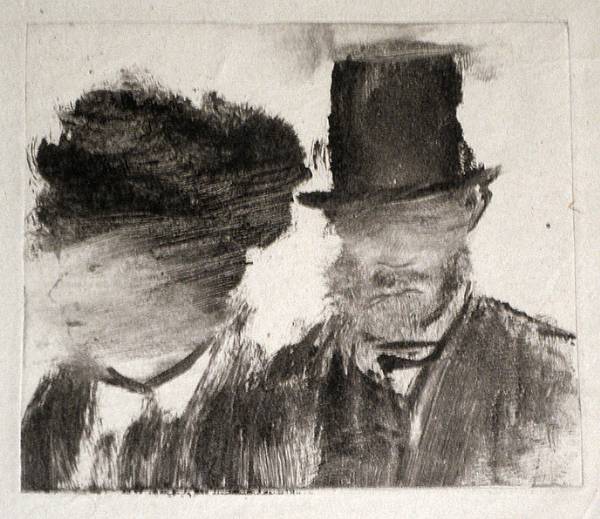 Edgar Degas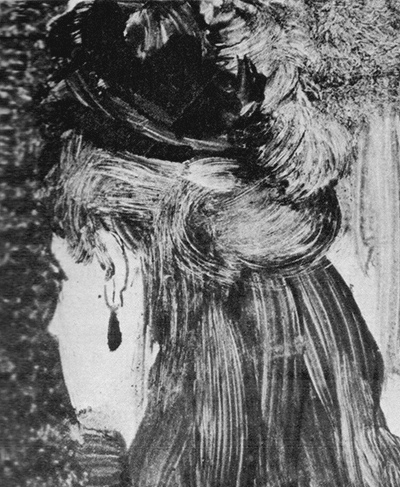 Degas, The Jet Earring; monotype; 1876-77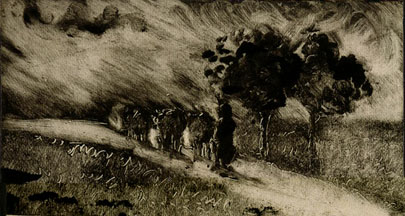 Camille Pissarro Vacherie le soir, c. 1890 Monotype in warm black on wove paper sheet 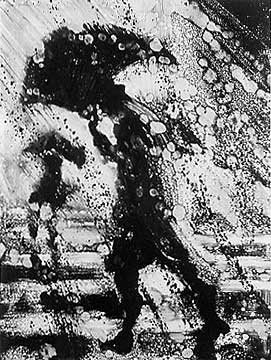 https://inspirationparachute.files.wordpress.com/2011/04/bill-jacklin.jpg 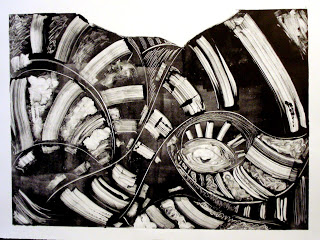 Andrew White, Crossing Paths, Monotype 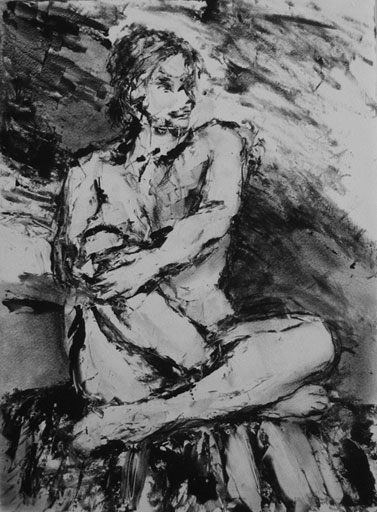 Ian Hopton, Life monotype http://www.ianhopton.com/Life_Monotypes/art/Top-right.jpg 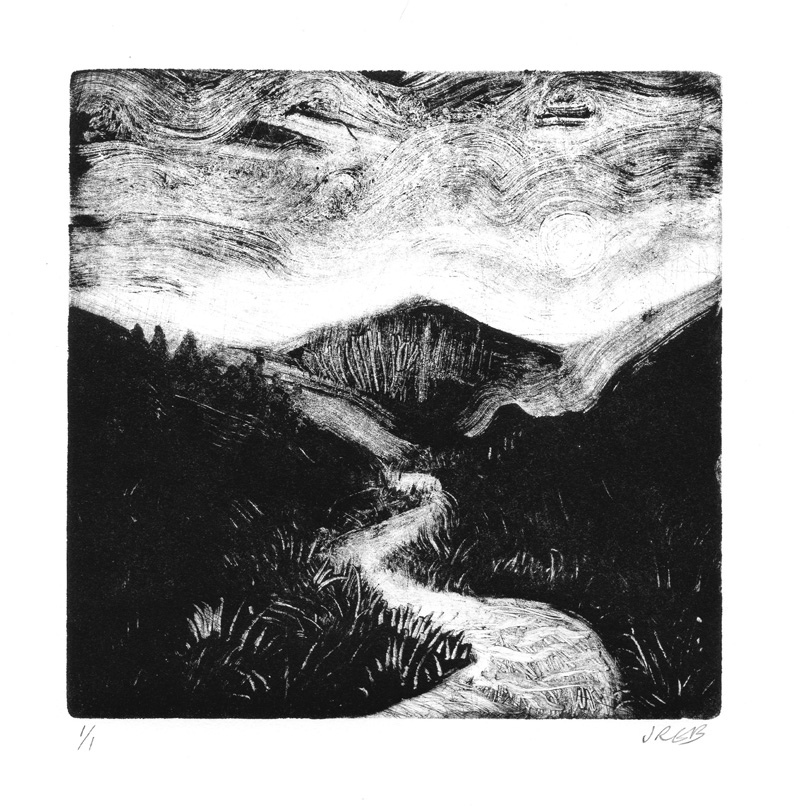 https://www.flickr.com/photos/janebeharrell/9325458921/ 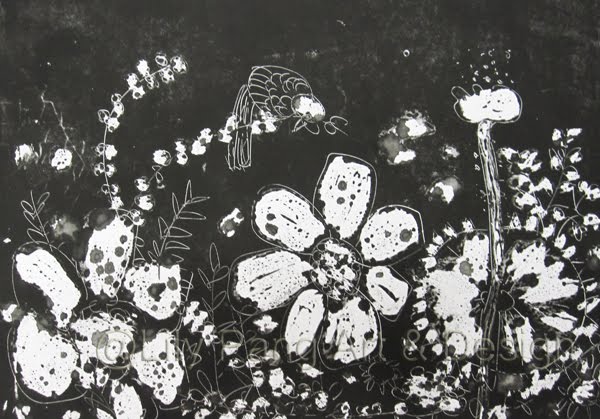 http://4.bp.blogspot.com/_Jn64sGT3HXM/TDiLUufTq5I/AAAAAAAAFzg/6e6cZKuaOi8/s1600/birdFlower.jpg Lesson Title/FocusSketchbook- Mono printDate03/31-32/2015Subject/Grade LevelArt 10, 20, 30Time DurationBlocks A,B,C90 minutesUnitPrintmaking TeacherAngela McPeakeOUTCOMES FROM ALBERTA PROGRAM OF STUDIES OUTCOMES FROM ALBERTA PROGRAM OF STUDIES OUTCOMES FROM ALBERTA PROGRAM OF STUDIES OUTCOMES FROM ALBERTA PROGRAM OF STUDIES OUTCOMES FROM ALBERTA PROGRAM OF STUDIES OUTCOMES FROM ALBERTA PROGRAM OF STUDIES General Learning Outcomes:Art 10Record: Combine Description, Expression and Cognition in the drawing process. Art 20Record: Draw for confidence and consolidation of head-to-hand skills.Encounters: Transformations through time: Investigate the impact of technology on the intentions and productions of the artist.Art 30Investigate: Develop and refine drawing skills and styles.Art 10Record: Combine Description, Expression and Cognition in the drawing process. Art 20Record: Draw for confidence and consolidation of head-to-hand skills.Encounters: Transformations through time: Investigate the impact of technology on the intentions and productions of the artist.Art 30Investigate: Develop and refine drawing skills and styles.Art 10Record: Combine Description, Expression and Cognition in the drawing process. Art 20Record: Draw for confidence and consolidation of head-to-hand skills.Encounters: Transformations through time: Investigate the impact of technology on the intentions and productions of the artist.Art 30Investigate: Develop and refine drawing skills and styles.Art 10Record: Combine Description, Expression and Cognition in the drawing process. Art 20Record: Draw for confidence and consolidation of head-to-hand skills.Encounters: Transformations through time: Investigate the impact of technology on the intentions and productions of the artist.Art 30Investigate: Develop and refine drawing skills and styles.Art 10Record: Combine Description, Expression and Cognition in the drawing process. Art 20Record: Draw for confidence and consolidation of head-to-hand skills.Encounters: Transformations through time: Investigate the impact of technology on the intentions and productions of the artist.Art 30Investigate: Develop and refine drawing skills and styles.Specific Learning Outcomes:Art 10Concept A:  Subject matter and expressive intention can be depicted with a variety of notational marks. Concept B: The expressive content of drawings is affected by the drawing media selected. Art 20Concept C: Combining mental images and representational images in drawing may provide a challenge to an individual’s drawing skills. Concept A: The adoption of a new medium will effect change in an artist’s work. Art 30 Concept A: A repertoire of drawing techniques is needed to express visual ideas.Concept B: Explorations of a technical or creative nature may lead individuals into highly personalized work sessions. Art 10Concept A:  Subject matter and expressive intention can be depicted with a variety of notational marks. Concept B: The expressive content of drawings is affected by the drawing media selected. Art 20Concept C: Combining mental images and representational images in drawing may provide a challenge to an individual’s drawing skills. Concept A: The adoption of a new medium will effect change in an artist’s work. Art 30 Concept A: A repertoire of drawing techniques is needed to express visual ideas.Concept B: Explorations of a technical or creative nature may lead individuals into highly personalized work sessions. Art 10Concept A:  Subject matter and expressive intention can be depicted with a variety of notational marks. Concept B: The expressive content of drawings is affected by the drawing media selected. Art 20Concept C: Combining mental images and representational images in drawing may provide a challenge to an individual’s drawing skills. Concept A: The adoption of a new medium will effect change in an artist’s work. Art 30 Concept A: A repertoire of drawing techniques is needed to express visual ideas.Concept B: Explorations of a technical or creative nature may lead individuals into highly personalized work sessions. Art 10Concept A:  Subject matter and expressive intention can be depicted with a variety of notational marks. Concept B: The expressive content of drawings is affected by the drawing media selected. Art 20Concept C: Combining mental images and representational images in drawing may provide a challenge to an individual’s drawing skills. Concept A: The adoption of a new medium will effect change in an artist’s work. Art 30 Concept A: A repertoire of drawing techniques is needed to express visual ideas.Concept B: Explorations of a technical or creative nature may lead individuals into highly personalized work sessions. Art 10Concept A:  Subject matter and expressive intention can be depicted with a variety of notational marks. Concept B: The expressive content of drawings is affected by the drawing media selected. Art 20Concept C: Combining mental images and representational images in drawing may provide a challenge to an individual’s drawing skills. Concept A: The adoption of a new medium will effect change in an artist’s work. Art 30 Concept A: A repertoire of drawing techniques is needed to express visual ideas.Concept B: Explorations of a technical or creative nature may lead individuals into highly personalized work sessions. LEARNING OBJECTIVESLEARNING OBJECTIVESLEARNING OBJECTIVESLEARNING OBJECTIVESLEARNING OBJECTIVESLEARNING OBJECTIVESStudents will:Create 3 mono prints:Their name- looking at typography in printmaking. Symbolism/representation of text styles. A landscape which explores texture, line, shape, positive/ negative space. Personal selection which investigates drawing expression. Students will:Create 3 mono prints:Their name- looking at typography in printmaking. Symbolism/representation of text styles. A landscape which explores texture, line, shape, positive/ negative space. Personal selection which investigates drawing expression. Students will:Create 3 mono prints:Their name- looking at typography in printmaking. Symbolism/representation of text styles. A landscape which explores texture, line, shape, positive/ negative space. Personal selection which investigates drawing expression. Students will:Create 3 mono prints:Their name- looking at typography in printmaking. Symbolism/representation of text styles. A landscape which explores texture, line, shape, positive/ negative space. Personal selection which investigates drawing expression. Students will:Create 3 mono prints:Their name- looking at typography in printmaking. Symbolism/representation of text styles. A landscape which explores texture, line, shape, positive/ negative space. Personal selection which investigates drawing expression. Students will:Create 3 mono prints:Their name- looking at typography in printmaking. Symbolism/representation of text styles. A landscape which explores texture, line, shape, positive/ negative space. Personal selection which investigates drawing expression. ASSESSMENTSASSESSMENTSASSESSMENTSASSESSMENTSASSESSMENTSASSESSMENTSEssential Questions:Essential Questions:Essential Questions: How does using a specific medium affect personal expression in an artwork?  How does using a specific medium affect personal expression in an artwork?  How does using a specific medium affect personal expression in an artwork? Key Questions:Key Questions:Key Questions: What are the qualities seen in mono-printing techniques? How does mono-printing differ compared to other forms of printmaking? What considerations do you need make in creating a mono-print drawing compared to a graphite drawing?  What are the qualities seen in mono-printing techniques? How does mono-printing differ compared to other forms of printmaking? What considerations do you need make in creating a mono-print drawing compared to a graphite drawing?  What are the qualities seen in mono-printing techniques? How does mono-printing differ compared to other forms of printmaking? What considerations do you need make in creating a mono-print drawing compared to a graphite drawing? Products/Performances:Products/Performances:Products/Performances: 3 mono prints  3 mono prints  3 mono prints LEARNING RESOURCES CONSULTEDLEARNING RESOURCES CONSULTEDLEARNING RESOURCES CONSULTEDLEARNING RESOURCES CONSULTEDMATERIALS AND EQUIPMENTMATERIALS AND EQUIPMENTAlberta Art Curriculum: Elementary Teacher Resource 1985http://www.monoprints.com/history.php?PHPSESSID=787ea8eb30503093980f9d647feb644e https://inspirationparachute.files.wordpress.com/2011/04/bill-jacklin.jpg http://www.ianhopton.com/Life_Monotypes/art/Top-right.jpg http://skpgfinearts.com/Monoprint.html http://4.bp.blogspot.com/_viXydqJJKj0/TETE7gu7FsI/AAAAAAAAAB4/AwSMNN2XxsA/s1600/DSC00625.JPG https://www.flickr.com/photos/janebeharrell/9325458921/ http://4.bp.blogspot.com/_Jn64sGT3HXM/TDiLUufTq5I/AAAAAAAAFzg/6e6cZKuaOi8/s1600/birdFlower.jpgAlberta Art Curriculum: Elementary Teacher Resource 1985http://www.monoprints.com/history.php?PHPSESSID=787ea8eb30503093980f9d647feb644e https://inspirationparachute.files.wordpress.com/2011/04/bill-jacklin.jpg http://www.ianhopton.com/Life_Monotypes/art/Top-right.jpg http://skpgfinearts.com/Monoprint.html http://4.bp.blogspot.com/_viXydqJJKj0/TETE7gu7FsI/AAAAAAAAAB4/AwSMNN2XxsA/s1600/DSC00625.JPG https://www.flickr.com/photos/janebeharrell/9325458921/ http://4.bp.blogspot.com/_Jn64sGT3HXM/TDiLUufTq5I/AAAAAAAAFzg/6e6cZKuaOi8/s1600/birdFlower.jpgAlberta Art Curriculum: Elementary Teacher Resource 1985http://www.monoprints.com/history.php?PHPSESSID=787ea8eb30503093980f9d647feb644e https://inspirationparachute.files.wordpress.com/2011/04/bill-jacklin.jpg http://www.ianhopton.com/Life_Monotypes/art/Top-right.jpg http://skpgfinearts.com/Monoprint.html http://4.bp.blogspot.com/_viXydqJJKj0/TETE7gu7FsI/AAAAAAAAAB4/AwSMNN2XxsA/s1600/DSC00625.JPG https://www.flickr.com/photos/janebeharrell/9325458921/ http://4.bp.blogspot.com/_Jn64sGT3HXM/TDiLUufTq5I/AAAAAAAAFzg/6e6cZKuaOi8/s1600/birdFlower.jpgAlberta Art Curriculum: Elementary Teacher Resource 1985http://www.monoprints.com/history.php?PHPSESSID=787ea8eb30503093980f9d647feb644e https://inspirationparachute.files.wordpress.com/2011/04/bill-jacklin.jpg http://www.ianhopton.com/Life_Monotypes/art/Top-right.jpg http://skpgfinearts.com/Monoprint.html http://4.bp.blogspot.com/_viXydqJJKj0/TETE7gu7FsI/AAAAAAAAAB4/AwSMNN2XxsA/s1600/DSC00625.JPG https://www.flickr.com/photos/janebeharrell/9325458921/ http://4.bp.blogspot.com/_Jn64sGT3HXM/TDiLUufTq5I/AAAAAAAAFzg/6e6cZKuaOi8/s1600/birdFlower.jpg Plexi-glassBrayerBarrenWater-based print inkPaper assortmentMatt board  Plexi-glassBrayerBarrenWater-based print inkPaper assortmentMatt board PROCEDUREPROCEDUREPROCEDUREPROCEDUREPROCEDUREPROCEDUREPrior to lessonPrior to lessonHave materials ready for students to use.  Exemplars made. PowerPoint ready.Have materials ready for students to use.  Exemplars made. PowerPoint ready.Have materials ready for students to use.  Exemplars made. PowerPoint ready.Have materials ready for students to use.  Exemplars made. PowerPoint ready.IntroductionIntroductionIntroductionIntroductionIntroductionTimeAttention GrabberAttention GrabberMono print examples on the smart boardMono print examples on the smart boardMono print examples on the smart boardAssessment of Prior KnowledgeAssessment of Prior KnowledgeFormative:*Hands-up“Who has done mono-printing before?”“What are some of the qualities of mono-printing?”Formative:*Hands-up“Who has done mono-printing before?”“What are some of the qualities of mono-printing?”Formative:*Hands-up“Who has done mono-printing before?”“What are some of the qualities of mono-printing?”Advance Organizer/AgendaAdvance Organizer/AgendaBlock A: Announcements, class registrationMono-print ArtistsMono-print demo on typographyMono-print demo on landscape/ textured objectMono-print of choice- work periodBlock D: Lock down practice bell. Block A: Announcements, class registrationMono-print ArtistsMono-print demo on typographyMono-print demo on landscape/ textured objectMono-print of choice- work periodBlock D: Lock down practice bell. Block A: Announcements, class registrationMono-print ArtistsMono-print demo on typographyMono-print demo on landscape/ textured objectMono-print of choice- work periodBlock D: Lock down practice bell. 90 minsVocabularyVocabularyBrayerBarrenMono-printAdditive  methodSubtractive methodElements of art BrayerBarrenMono-printAdditive  methodSubtractive methodElements of art BrayerBarrenMono-printAdditive  methodSubtractive methodElements of art Artists of InfluenceArtists of InfluenceEdgar Degas Camille PissarroEdgar Degas Camille PissarroEdgar Degas Camille PissarroBodyBodyBodyBodyBodyTimeLearning Activity #1Learning Activity #1 As a whole group:Formative assessment:“Who has done mono-printing before?”“What are the qualities of this medium?”*Hands-upPowerPoint:What is Mono-printing? What is a mono-type?Applying ink with a brayer onto a plexi-glass board. Using tools to add or take away ink, using techniques which cross between drawing and painting. Transfer this ink image to a piece of paper by laying the paper on top of the plexi-glass and rubbing the back of the paper with a baren. -Significance of mono-type is that it only creates one single print.  Whereas a mono-print uses similar content matter which is manipulated between prints. -a variety of tools can be used to add and subtract ink in mono-printing. We will be using pieces of matt board as our tools. For the final mono-print students can find different tools to experiment with. *Show images in powerpoint as examples of mono-prints. Demo 1: Typography in mono-printing -consider different texts as symbolic or representational. Examples: comic text, metal music text, certain band text (RUN DMC), horror style, etc. -ask students if they can think of any representational text. -consider that all text needs to be done backwards in printmaking. *reference students creating lino-cuts. -students can reverse text by using the light table to tracing the backside of a sheet with text. In this first task students will be asked to create a mono-print of their name by selecting a certain style of text. -demo this process and how to use the brayer, by rolling ink onto the plexi-glass, and removing the ink using a piece of matt board to create reversed text of your name. *Students will have 20 minutes to do this task. *Have students do a gallery walk around the classroom to look at other students artwork. -“What qualities did you notice when using this medium? What were the challenges?” As a whole group:Formative assessment:“Who has done mono-printing before?”“What are the qualities of this medium?”*Hands-upPowerPoint:What is Mono-printing? What is a mono-type?Applying ink with a brayer onto a plexi-glass board. Using tools to add or take away ink, using techniques which cross between drawing and painting. Transfer this ink image to a piece of paper by laying the paper on top of the plexi-glass and rubbing the back of the paper with a baren. -Significance of mono-type is that it only creates one single print.  Whereas a mono-print uses similar content matter which is manipulated between prints. -a variety of tools can be used to add and subtract ink in mono-printing. We will be using pieces of matt board as our tools. For the final mono-print students can find different tools to experiment with. *Show images in powerpoint as examples of mono-prints. Demo 1: Typography in mono-printing -consider different texts as symbolic or representational. Examples: comic text, metal music text, certain band text (RUN DMC), horror style, etc. -ask students if they can think of any representational text. -consider that all text needs to be done backwards in printmaking. *reference students creating lino-cuts. -students can reverse text by using the light table to tracing the backside of a sheet with text. In this first task students will be asked to create a mono-print of their name by selecting a certain style of text. -demo this process and how to use the brayer, by rolling ink onto the plexi-glass, and removing the ink using a piece of matt board to create reversed text of your name. *Students will have 20 minutes to do this task. *Have students do a gallery walk around the classroom to look at other students artwork. -“What qualities did you notice when using this medium? What were the challenges?” As a whole group:Formative assessment:“Who has done mono-printing before?”“What are the qualities of this medium?”*Hands-upPowerPoint:What is Mono-printing? What is a mono-type?Applying ink with a brayer onto a plexi-glass board. Using tools to add or take away ink, using techniques which cross between drawing and painting. Transfer this ink image to a piece of paper by laying the paper on top of the plexi-glass and rubbing the back of the paper with a baren. -Significance of mono-type is that it only creates one single print.  Whereas a mono-print uses similar content matter which is manipulated between prints. -a variety of tools can be used to add and subtract ink in mono-printing. We will be using pieces of matt board as our tools. For the final mono-print students can find different tools to experiment with. *Show images in powerpoint as examples of mono-prints. Demo 1: Typography in mono-printing -consider different texts as symbolic or representational. Examples: comic text, metal music text, certain band text (RUN DMC), horror style, etc. -ask students if they can think of any representational text. -consider that all text needs to be done backwards in printmaking. *reference students creating lino-cuts. -students can reverse text by using the light table to tracing the backside of a sheet with text. In this first task students will be asked to create a mono-print of their name by selecting a certain style of text. -demo this process and how to use the brayer, by rolling ink onto the plexi-glass, and removing the ink using a piece of matt board to create reversed text of your name. *Students will have 20 minutes to do this task. *Have students do a gallery walk around the classroom to look at other students artwork. -“What qualities did you notice when using this medium? What were the challenges?”15 mins20 minsTeacher Notes: Assessments/ DifferentiationTeacher Notes: Assessments/ DifferentiationBlooms Taxonomy Level: Type 1: Understanding -What is mono-printing?-what qualities are seen in mono-printing?-Tools, materials. Formative Assessment:*Hands up“Who has done mono-printing before?“ -answering any questions Blooms Taxonomy Level: Type 1: Understanding -What is mono-printing?-what qualities are seen in mono-printing?-Tools, materials. Formative Assessment:*Hands up“Who has done mono-printing before?“ -answering any questions Blooms Taxonomy Level: Type 1: Understanding -What is mono-printing?-what qualities are seen in mono-printing?-Tools, materials. Formative Assessment:*Hands up“Who has done mono-printing before?“ -answering any questions Learning Activity #2Learning Activity #2Demo 2: Mono-print illustrating texture in a landscape-Students will create a mono-print which illustrates different textures in their object using different additive and subtractive techniques. This is a time to experiment and see the different things this medium can do for expression in the artwork. -Demo making a landscape. This is good subject matter because it allows for application of many different techniques. Students can explore the idea of texture, line, shape, tone, and positive/negative space. *Students will have 20 minutes to create this mono-print. *have students do a gallery walk around the classroom to see what their peers have created.*”What did you notice is working well in some of the mono-prints you have seen?”TASK 3: mono-print of choice. -Students can apply their knowledge to create a mono-print of their choice. CALL CLEAN UP 10 MINUTES PRIOR TO END OF CLASS.Demo 2: Mono-print illustrating texture in a landscape-Students will create a mono-print which illustrates different textures in their object using different additive and subtractive techniques. This is a time to experiment and see the different things this medium can do for expression in the artwork. -Demo making a landscape. This is good subject matter because it allows for application of many different techniques. Students can explore the idea of texture, line, shape, tone, and positive/negative space. *Students will have 20 minutes to create this mono-print. *have students do a gallery walk around the classroom to see what their peers have created.*”What did you notice is working well in some of the mono-prints you have seen?”TASK 3: mono-print of choice. -Students can apply their knowledge to create a mono-print of their choice. CALL CLEAN UP 10 MINUTES PRIOR TO END OF CLASS.Demo 2: Mono-print illustrating texture in a landscape-Students will create a mono-print which illustrates different textures in their object using different additive and subtractive techniques. This is a time to experiment and see the different things this medium can do for expression in the artwork. -Demo making a landscape. This is good subject matter because it allows for application of many different techniques. Students can explore the idea of texture, line, shape, tone, and positive/negative space. *Students will have 20 minutes to create this mono-print. *have students do a gallery walk around the classroom to see what their peers have created.*”What did you notice is working well in some of the mono-prints you have seen?”TASK 3: mono-print of choice. -Students can apply their knowledge to create a mono-print of their choice. CALL CLEAN UP 10 MINUTES PRIOR TO END OF CLASS.20 mins20  mins10 minsTeacher Notes: Assessments/ DifferentiationTeacher Notes: Assessments/ DifferentiationBlooms Taxonomy Level: Type 1: Understanding -Tools, materials Type 2: Applying and Analyzing -understanding which tools and techniques to use to create desired effects.Type 3:  Creating and Evaluating -Making mono-prints*Formative assessment through discussion and answering questions *Circulate classroom and provide students with verbal feedback and assistance through the task.Blooms Taxonomy Level: Type 1: Understanding -Tools, materials Type 2: Applying and Analyzing -understanding which tools and techniques to use to create desired effects.Type 3:  Creating and Evaluating -Making mono-prints*Formative assessment through discussion and answering questions *Circulate classroom and provide students with verbal feedback and assistance through the task.Blooms Taxonomy Level: Type 1: Understanding -Tools, materials Type 2: Applying and Analyzing -understanding which tools and techniques to use to create desired effects.Type 3:  Creating and Evaluating -Making mono-prints*Formative assessment through discussion and answering questions *Circulate classroom and provide students with verbal feedback and assistance through the task.ClosureClosureClosureClosureClosureTimeConsolidation of Learning:Consolidation of Learning:Consolidation of Learning:“ Some of the expressive qualities mono-printing offers are texture, line, and a painting like appearance. A challenge in mono-printing is that your cannot edit the print and there is only one print as a result.”“ Some of the expressive qualities mono-printing offers are texture, line, and a painting like appearance. A challenge in mono-printing is that your cannot edit the print and there is only one print as a result.”Feedback From Students:Feedback From Students:Feedback From Students:What did you like about using this medium?  What did you like about using this medium?  Feedback To StudentsFeedback To StudentsFeedback To StudentsYou will have the opportunity to finish your mono-prints tomorrow. Tomorrow students will be working on continuing projects. You will have the opportunity to finish your mono-prints tomorrow. Tomorrow students will be working on continuing projects. Sponge Activity/ActivitiesFinish continuing projects:  Art 10: finishing clay, starting stencilsArt 20: finishing stained glass, continuing on papermaking and lino-cuts. Art 30: individual projects